Milano, 1 marzo 2023BNL BNP PARIBAS E MIA FAIR INSIEME PER L’ARTE FOTOGRAFICA: LA BANCA PREMIA GLI ARTISTI ACQUISENDO LE LORO OPERE ALL’INTERNO DELLA PROPRIA COLLEZIONE D’ARTEIl “Premio BNL BNP Paribas” sarà attribuito al miglior artista scelto tra coloro che esporranno i propri lavori tramite le gallerie d’arte. Novità di questa edizione una serie di incontri “portraits” su arte e sostenibilitàBNL BNP Paribas è orgogliosa di sostenere come Main Sponsor, per il dodicesimo anno consecutivo, MIA-Milan Image Art Fair, la fiera internazionale dedicata alla fotografia d’arte e all’immagine in movimento. L’evento, il più prestigioso in Italia interamente dedicato all’immagine fotografica, è divenuto negli anni uno degli appuntamenti più attesi da collezionisti e appassionati; vede la partecipazione di oltre 300 artisti, affermati ed emergenti, provenienti da tutto il mondo ed è in programma a Milano dal 23 al 26 marzo, presso il Superstudio Maxi. La Banca crede che la fotografia sia uno tra i linguaggi espressivi più trasversali e rappresentativi del sistema dell’arte contemporanea, capace di raccontare la realtà in tutte i suoi diversi aspetti. Da molti anni promuove il “Premio BNL BNP Paribas”, un riconoscimento concreto, attribuito al miglior artista scelto tra quelli che esporranno i propri lavori tramite le gallerie d’arte. La fotografia vincitrice sarà acquisita da BNL BNP Paribas e l’artista entrerà a far parte della collezione della Banca, che negli anni si è arricchita anche delle opere premiate nelle precedenti edizioni e che ad oggi conta oltre 5.000 lavori. BNL BNP Paribas crede fortemente nell’importanza di investire in cultura in un’ottica di sviluppo sociale sostenibile, per questo, come novità di questa edizione, nella Lounge BNL saranno organizzati una serie di incontri chiamati «portraits» dove mettere in luce l’impegno di 4 realtà che condividono questa visione. Gli ospiti selezionati come rappresentativi di diverse forme di supporto alla cultura sono: Diva Moriani per Dynamo Camp, Michele Gaudenzi per TernaCult, Giovanna Caruso Fendi per FOROF, Davide De Blasio e Rosalba Impronta per Made in Cloister. Gli incontri si svolgeranno come brevi interviste, durante le quali gli ospiti racconteranno attraverso 10 fotografie i loro progetti legati al Non-profit, alla CSR, al mecenatismo. Lo scorso anno la Banca ha scelto di conferire ex aequo il premio alle opere “Isola” (2021) di Simona Ghizzoni, presentata da MLB Gallery e a “Corpo Ligneo” (2022) di Antonio Biasiucci, presentata dalla Galleria Farsetti Arte.Anche quest’anno si vuole valorizzare la partnership con LUISS, attraverso il progetto educational in collaborazione con il Master of Art tenuto dal Professor Nicola Zanella, uno dei giurati per il Premio BNL. Il progetto prevede che i migliori studenti del Master costruiscano un percorso che include le migliori gallerie presenti, per guidare clienti ed invitati dalla Banca in piccoli tour, in una visita alle opere giudicate «imperdibili». Nel periodo antecedente l’inizio dell’evento, l’account Twitter @BNL_PR pubblicherà le opere finaliste che gli utenti potranno scoprire, condividere e commentare utilizzando l’hashtag #laMIAfairBNL. Ulteriore modo per vivere la bellezza dell’arte con tanti appassionati.__________________________BNL BNP Paribas, con oltre 100 anni di attività, è uno dei principali gruppi bancari italiani e tra i più noti brand in Italia, presente su tutto il territorio nazionale. BNL offre un’ampia gamma di soluzioni, prodotti e servizi, da quelli più tradizionali ai più innovativi, per soddisfare le molteplici esigenze dei clienti (privati e famiglie, imprese, enti ed istituzioni). È dal 2006 in BNP Paribas, Gruppo presente in 65 paesi, con circa 190.000 collaboratori, di cui circa 148.000 in Europa, dove opera in quattro mercati domestici: Belgio, Francia, Italia e Lussemburgo. BNP Paribas detiene posizioni chiave nei suoi grandi settori di attività: Domestic Markets, International Financial Services e Corporate & Institutional Banking. BNL è particolarmente impegnata, come tutto il Gruppo BNP Paribas, sul fronte della sostenibilità economica, sociale ed ambientale; una strategia di #PositiveBanking che sintetizza l’ambizione della Banca di generare, attraverso il proprio business, un impatto positivo su clienti, collaboratori e sulla collettività intera, contribuendo ad un futuro più sostenibile. 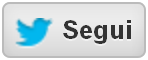  Media Relations: Barbara Ebhardt, Maurizio Cassese +39 06.42925362 press.bnl@bnpparibas.com       @BNL_PR